«Россети Центр Воронежэнерго» напоминает любителям экстремальных видов спорта и активного отдыха о необходимости соблюдать меры безопасности!Летний период – пора массовых отпусков, активного отдыха на природе, а также занятий различными видами экстремальных видов спорта на открытом воздухе.  Специалисты «Россети Центр Воронежэнерго» напоминают, что простые меры электробезопасности помогут избежатьспортсменам и отдыхающим серьезных травм, сохранить здоровье, а возможно,и спасти жизнь. Категорически запрещается заниматься активными видами спорта вблизи энергообъектов, в охранных зонах ЛЭП, на крышах домов, в разрушенных зданиях!Перед проведением тренировок или выбирая места для активного отдыха необходимо обязательно осмотреть территорию на предмет электробезопасности: отсутствия открытой электропроводки, проводов линий электропередачи, трансформаторных подстанций, иных энергообъектов.Правила безопасных полетов вблизи охранных зон ЛЭП для пилотов и парашютистов Помните: Смертельно опасно сажать на провода воздушных линий электропередачи летательные средства: планеры, самолеты, дельтапланы, парашюты, парапланы, кайты.На высоте менее 100 метров воздушные линии электропередачи могут обладать низкой контрастностью с окружающим фоном, и их можно не заметить.В сумерках с расстояния свыше 100 метров воздушные линии электропередачи на фоне земли не видны. Их наличие можно лишь предугадать по расположению и высоте опор ЛЭП. Безопасный полет:Обращайте внимание на необходимость повышенной визуальной осмотрительности и высокие риски столкновения с воздушными линиями электропередачи.При подготовке к полету, заранее изучите маршрут, обратите внимание на расположение воздушных линий электропередачи.Безопасная посадка:Не пытайтесь маневрировать, обходя воздушные линии электропередачи на малой высоте.При наличии запаса высоты пересекать ЛЭП желательно над опорами, так как они более заметны, чем провода, и в случае зависания с них легче спуститься на землю.Что делать, если столкновение с линией электропередачи неизбежно и парашют запутался стропами вокруг проводов ЛЭП:Развернитесь против ветра, чтобы уменьшить горизонтальную скорость. Затем втяните стропы управления до половины. При этом ваше движение станет максимально близко к вертикальному.Быстро освободите руки, выкиньте все на землю, не стоит раскладывать предметы по карманам комбинезона.Соберите ноги и ступни вместе, ступни повернуты поперек провода, чтобы не «оседлать» его.Не прикасайтесь ни к чему, что может иметь контакт с землей или соседними проводами. Не пытайтесь касаться опоры ЛЭП, зацепиться за деревья. Если вы коснетесь соседних проводов или заземленных предметов (дерева, строения, опоры линии электропередачи, земли), вы замкнете своим телом электрическую цепь и получите поражение электрическим током.Если до земли около полутора метров и внизу нет ничего опасного (например, порванных проводов), а вы повисли на основном парашюте, то можно отцепить его, чтобы как можно быстрее покинуть опасную зону.Не пытайтесь сдергивать купол с проводов.Не пытайтесь спуститься на землю по стропам парашюта, не касайтесь одновременно строп и земли. Таким образом вы замкнете на землю электрическую цепь.Если самостоятельная эвакуация невозможна, зовите на помощь.Если кто-то хочет вам помочь, запретите спасателю трогать вас и ваш парашют до отключения электричества и попросите его сообщить о случившемся по круглосуточной прямой линии энергетиков 8 800 50 50 115 (звонок бесплатный).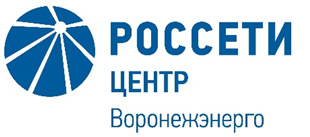 Публичное акционерное общество«Межрегиональная распределительная сетевая компания Центра»Филиал ПАО «МРСК Центра» - «Воронежэнерго»